A Bessenyei György Tanárképző Központ 2017/18. tanévre szóló minőségfejlesztési terveKépzés, oktatásOktatás, oktatásszervezésTanári mesterképzésOsztatlan tanárképzésRövid ciklusú képzésTanártovábbképzésOktatók, dolgozókHallgatókMérésekSzolgáltatások fejlesztéseKutatásfejlesztésNyíregyháza, 2018. október 8.
________________________________Dr. Csiky Nándorminőségfejlesztési felelős
________________________________Nagyné dr. Schmelczer Erikatanárképzési főigazgatóSorszámIntézkedésHatáridő / esedékességFelelősÉrtékelés1.A tanárképzés iskolai gyakorlatának és összefüggő gyakorlatának rendszeres megbeszélése oktatói értekezleteken az érintett szakmódszertanosokkal, szakvezetőkkel, mentorokkal és konzulens tanárokkalszeptember, februárDr. Buhály Attila (gyakorlatszervező)Az ütemezésnek megfelelően teljesült.2.A tanítási gyakorlatokhoz és az összefüggő gyakorlatokhoz kapcsolódóan részvétel óralátogatásokon, iskolalátogatásokonA szorgalmi időszak alatt folyamatosNagyné dr. Schmelczer Erika főigazgatóRészben teljesült a gyakorlati naplók bejegyzése és az óralátogatási jegyzőkönyvek alapján.3.Új képzések akkreditációs anyagának kidolgozásában való együttműködés (igény szerint, az IFT-nek megfelelően).folyamatosNagyné dr. Schmelczer Erika főigazgatóElindult a technika tanár szak kidolgozása.4.Szakmai gyakorlat és közösségi pedagógiai gyakorlat biztosítása céljából együttműködési megállapodások kötése oktatási, köznevelési és kulturális intézményekkelfolyamatosDeményfalvi TibornéAz igényeknek megfelelően folyamatosan megtörtént.SorszámIntézkedésHatáridő / esedékességFelelősÉrtékelés5.A 2017/18/2. félévben, valamint a 2018/19/1. félévben esedékes összefüggő gyakorlatának előkészítéseDecember 9., május 19., ill. a tavaszi félév folyamán (szerződéskötések)Dr. Buhály Attila (gyakorlatszervező)Csökkenő igényeknek megfelelően egyre kevesebb számú együttműködési megállapodással teljesült.6.A 2017/18/2. félévi tanítási gyakorlatok előkészítése, beosztása, teljesítése céljából kapcsolattartás a gyakorló iskolávalfolyamatosDr. Buhály Attila (gyakorlatszervező)A beiskolázási létszám csökkenésével számolva folyamatosan teljesül.7.Kapcsolattartás a HSZK-val az aktuális hallgatói információk és feladatok tárgyában; egyéb oktatásszervezési feladatokfolyamatosDeményfalvi Tiborné; Dr. Buhály AttilaAz ügymenet aktuális feladatainak függvényében az együttműködés folyamatos.8.A képzésbe bekapcsolódó új mentortanárok, szakvezetők szakmai felkészítéseszeptember; februárDr. Buhály Attila (gyakorlatszervező)2017. szeptemberben megtörtént a mentortájékoztató, emellett a gyakorlati naplóban és a honlapon található dokumentumok biztosítják a folyamatos tájékoztatást.9.Kapcsolattartás a mentorokkal, külső szakvezetőkkel; egyéb gazdasági ügyek szervezésefolyamatosBenyuszné Süveges MariannaAz adatlapok kiküldésével, a szerződések gondozásával a feladat folyamatosan teljesült.SorszámIntézkedésHatáridő / esedékességFelelősÉrtékelés10.A 2017/18/2. félévben, valamint a 2018/19. tanévben esedékes összefüggő gyakorlatának előkészítéseDecember 9., május 19., ill. a tavaszi félév folyamán (szerződéskötések)Dr. Buhály Attila (gyakorlatszervező)A jelentkező igényeknek megfelelően folyamatos az együttműködési megállapodások elkészítése.11.A félévi tanítási gyakorlatok előkészítése, beosztása, teljesítése céljából kapcsolattartás a gyakorló iskolávalfolyamatosDr. Buhály Attila (gyakorlatszervező)2017/18. II. félévében jelentkezett először az a probléma, hogy a gyakorlóiskolai szakvezetői kapacitás miatt külön kereset-kiegészítésre szóló megbízást kötöttünk a szakvezetőkkel, a gyakorlóiskola igazgatójával történt egyeztetés alapján.12.Kapcsolattartás a HSZK-val az aktuális hallgatói információk és feladatok tárgyában; egyéb oktatásszervezési feladatokfolyamatosDeményfalvi Tiborné; Dr. Buhály AttilaAz ügymenet aktuális feladatainak függvényében az együttműködés folyamatos.13.A képzésbe bekapcsolódó új szakvezetők, mentortanárok és konzulens tanárok szakmai felkészítéseszeptember; februárDr. Buhály Attila (gyakorlatszervező)2017. szeptemberben megtörtént a mentortájékoztató, emellett a gyakorlati naplóban és a honlapon található dokumentumok biztosítják a folyamatos tájékoztatást.14.Kapcsolattartás a mentorokkal, konzulens tanárokkal, külső szakvezetőkkel; egyéb gazdasági ügyek szervezésefolyamatosBenyuszné Süveges MariannaAz adatlapok kiküldésével, a szerződések gondozásával a feladat folyamatosan teljesült.SorszámIntézkedésHatáridő / esedékességFelelősÉrtékelés15.A rövid ciklusú képzés gyakorlati naplójának összeállítása, publikálásaDecember 9. (összeállítás); Január 29. (Publikálás)Dr. Buhály Attila (összeálllítás); Nagyné dr. Schmelczer Erika (publikálás)Az összes rövid ciklusú képzéshez elkészült a gyakorlati napló.16.A 2017/18/2. félévben, valamint a 2018/19. tanévben esedékes összefüggő gyakorlatának előkészítéseDecember 9., május 19., ill. a tavaszi félév folyamán (szerződéskötések)Dr. Buhály Attila (gyakorlatszervező)A jelentkező igényeknek megfelelően folyamatos az együttműködési megállapodások elkészítése.17.A félévi tanítási gyakorlatok előkészítése, beosztása, teljesítése céljából kapcsolattartás a gyakorló iskolávalfolyamatosDr. Buhály Attila (gyakorlatszervező)2017/18. II. félévében jelentkezett először az a probléma, hogy a gyakorlóiskolai szakvezetői kapacitás miatt külön kereset-kiegészítésre szóló megbízást kötöttünk a szakvezetőkkel, a gyakorlóiskola igazgatójával történt egyeztetés alapján.18.Kapcsolattartás a HSZK-val az aktuális hallgatói információk és feladatok tárgyában; egyéb oktatásszervezési feladatokfolyamatosDeményfalvi Tiborné; Dr. Buhály AttilaAz ügymenet aktuális feladatainak függvényében az együttműködés folyamatos.19.A képzésbe bekapcsolódó új szakvezetők, mentortanárok és konzulens tanárok szakmai felkészítéseszeptember; februárDr. Buhály Attila (gyakorlatszervező)2017. szeptemberben megtörtént a mentortájékoztató, emellett a gyakorlati naplóban és a honlapon található dokumentumok biztosítják a folyamatos tájékoztatást.20.Kapcsolattartás a mentorokkal, konzulens tanárokkal, külső szakvezetőkkel; egyéb gazdasági ügyek szervezésefolyamatosBenyuszné Süveges MariannaAz adatlapok kiküldésével, a szerződések gondozásával a feladat folyamatosan teljesült.SorszámIntézkedésHatáridő / esedékességFelelősÉrtékelés21.Új képzések akkreditációs anyagának kidolgozásában való együttműködés (igény szerint, az IFT-nek megfelelően).folyamatosNagyné dr. Schmelczer Erika főigazgatóNem indítottunk. 22.Kapcsolattartás a HSZK-val az aktuális hallgatói információk és feladatok tárgyában; egyéb oktatásszervezési feladatokfolyamatosDeményfalvi TibornéAz adatlapok kiküldésével, a szerződések gondozásával a feladat folyamatosan teljesült.SorszámIntézkedésHatáridő / esedékességFelelősÉrtékelés23.Nem oktatói munkakörben foglalkoztatottak teljesítmény értékelése.október 31.főigazgató (Nagyné dr. Schmelczer Erika)Megtörtént az értékelés, a BGYTK irattárában megtalálható.SorszámIntézkedésHatáridő / esedékességFelelősÉrtékelés24.Hallgatók beiskolázása: közreműködés az intézményi beiskolázási stratégia megvalósításában, az egyes intézetekhez csatlakozvafolyamatosfőigazgató (Nagyné dr. Schmelczer Erika)A BGYTK részt vett az intézményi beiskolázás folyamatában.SorszámIntézkedésHatáridő / esedékességFelelősÉrtékelés25.Dolgozói elégedettségmérésben való részvételnovemberminden dolgozóA munkatársak részt vettek az elégedettségmérésben.26.Hallgatói elégedettségvizsgálatok kiértékelése, javaslattétel - szakirányú továbbképzési szakok HEM-ének kiértékelése, tanulmányterület-felelősökhöz való továbbításaA hallgatói elégedettségmérések Minőségirányítási Bizottság általi felmérését, eredményjelzését követő 2 héten belülfőigazgató (Nagyné dr. Schmelczer Erika)A záróvizsga keretében a pedagógus szakvizsga és szakirányú továbbképzés végzős hallgatói által megtörtént.27.Oktatói teljesítménymérésben való aktív részvétel (OTE)október  főigazgató (Nagyné dr. Schmelczer Erika)Nem releváns.SorszámIntézkedésHatáridő / esedékességFelelősÉrtékelés28.Médiában való megjelenés, sajtótájékoztatón való érdemi részvétel (országos, városi, intézményi szintenfolyamatosfőigazgató (Nagyné dr. Schmelczer Erika)Városi szinten az EFOP 3.1.2. pályázat lehetővé tette és lehetővé teszi a jövőben is a BGYTK megjelenését a médiában.29.A hallgatói elégedettségvizsgálat eredményeinek publikálása a honlaponA hallgatói elégedettségmérések Minőségirányítási Bizottság általi felmérése, eredményjelzését követő 2 héten belülMinőségbiztosí-tási felelős (Dr. Buhály Attila)A honlapon az alábbi linken megtalálható: http://www.nye.hu/bgytk/node/1330.Honlap aktualizálása, hiányzó dokumentumok előkészítése; különös tekintettel az akkreditációs szempontokrafolyamatosHonlapfelelős (Dr. Buhály Attila)Folyamatosan végezzük a honlap frissítését.31.Tanárképző Központ minőségfejlesztési tervének honlapon való közzétételeszenátusi elfogadós utánMinőségbiztosí-tási felelős (Dr. Buhály Attila)Folyamatosan felkerül a honlapunkra.SorszámIntézkedésHatáridő / esedékességFelelős32.Tanárképzéssel kapcsolatos konferenciákon, munkamegbeszéléseken való részvételfolyamatosfőigazgató (Nagyné dr. Schmelczer Erika); módszertanos kollégák, szakfelelősök közreműködésévelA tanárképzéssel kapcsolatos rendezvényeken, konferenciákon és munkamegbeszéléseken módszertanos kollégák, szakfelelősök és a főigazgató jelenléte biztosított.33.Pályázati tevékenységekben való aktív konzorciumi közreműködés(Komplex Alapprogram)pályázati ütemezés szerintpályázatban részt vevő oktatókAz alábbi EFOP pályázatokban vesz részt a Tanárképző Központ:EFOP 3.1.2. (NYE), 
EFOP 3.4.3. (NYE),EFOP 3.2.5. (Kisvárdai Tankerület-NYE), 
EFOP 3.1.7. (OH-NYE)34.Infrastruktúra fejlesztés: elavult számítógépek helyett újak beszerzése projektorok, fénymásolók karbantartása; egyéb hiányzó eszközök pótlása (egyéb bevétel terhére)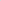 folyamatosfőigazgató (Nagyné dr. Schmelczer Erika)Nem történt eszközbeszerzés.